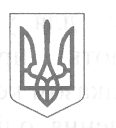 ЖМЕРИНСЬКА  МІСЬКА  РАДА  ВІННИЦЬКОЇ  ОБЛАСТІУПРАВЛІННЯ  ОСВІТИКОМУНАЛЬНИЙ  ЗАКЛАД  «ПОЧАПИНЕЦЬКИЙ ЛІЦЕЙ»  ЖМЕРИНСЬКОЇ  МІСЬКОЇ  ТЕРИТОРІАЛЬНОЇ  ГРОМАДИНАКАЗвід  26.12. 2023                                        с. Почапинці	    № 102Про  підсумки вивчення стану виховання ціннісного ставлення особистості  до себе (Формування здорового способу життя) Відповідно до перспективного,  річного планів роботи  ліцею, на виконання Програми «Основні орієнтири виховання учнів 1-11 класів загальноосвітніх навчальних закладів України»   (напрямок  «Ціннісне ставлення до себе»), з метою формування позитивного ставлення до здорового способу життя у дітей та молоді, у період із  вересня  по  22 грудня 2023 року вивчено стан реалізації в ліцеї заходів ціннісного ставлення особистості  до себе( Формування здорового способу життя ) .Для перевірки було створено комісію у складі: Шовкалюка  В.Г., директораліцею, Кремінської О. І., заступника  директора  з  навчально-виховної  роботи,  Чудака  М. В., заступника  директора  з  виховної  роботи. Комісією вивчено стан реалізації  виховання  ціннісного ставлення особистості до себе( Формування здорового способу життя).Програма вивчення стану ціннісного ставлення особистості до  себе  включала аналіз розділів: реалізація заходів щодо формування в учнів  ціннісного ставлення особистості до  себе в  річному плані роботи школи та планах виховної роботи класних керівників ; ефективність роботи класних керівників із реалізації завдань ціннісного ставлення особистості до себе; використання можливостей навчальних предметів, виховних заходів  для формування ціннісного ставлення особистості до  себе ; робота методичного об'єднання класних керівників щодо формування у школярів ціннісного ставлення до себе; спільна діяльність школи, сім'ї, громадськості щодо виховання ціннісного ставлення особистості до  себе.У ході перевірки встановлено, що система завдань напрямку «Ціннісне ставлення до себе»спрямовувалася на реалізацію ЗаконівУкраїни «Про освіту», «Про  загальну середню освіту», Указів Президента, Програми «Основні орієнтири виховання учнів 1-11 класів загальноосвітніх навчальних закладів України», Концепції НУШ.Протягом І семестру 2023-2024 н. р.  педагогами ліцею проведено ряд  виховних заходів, годин спілкування та бесід спрямованих на виховання позитивного ставлення до здорового способу життя у дітей та молоді.          В період з 01.09.2023 р. по 29.09.2023 року  в ліцеї був проведений місячник здорового способу життя «Збережи здоров’я та й на все життя».  Класні керівниками 1-4 класів: Лавренчук О. І. , Бабійчук Н. В., Калюжко Т. І., Шовкалюк Г. М., під час проведення  тематичних бесід  «Правила здорового способу життя», «Режим дня і здоров’я» створюють найсприятливіші умови для виховання в дітей культури здорового способу життя, обов'язково враховуючи їхні індивідуальні нахили, здібності, інтереси з питань збереження здоров’я. Класні керівники Клівіцька Г. В., (5 клас), Перебийніс А. А. (6 клас), Бабійчук В. П.  (7 клас)під час проведення годин спілкування:«Здоров’я дітей – здоров’я нації»,    опираючись на  індивідуальну, колективну та групова діяльність пробуджують в дітей бажання допомагати тим, хто втратив здоров’я та потребують допомоги, формують почуття солідарності з усіма, хто має обмежені фізичні можливості.       До Дня ментального здоров'якласні керівники Клівіцька Г. В., Перебийніс А.А. познайомили учнів  5-6 класів з основними чинниками,які піднімають настрій,створюють позитивний мікроклімат,згуртовують колектив.  Доброзичливе ставлення один до одного, музика, рух, свіже повітря роблять свою справу - надихають, зцілюють,викликають бажання рости, дружити та вчитися.На олімпійському уроці«Здоров’я дітей – здоров’я нації», який проведений до Дня фізкультури та спорту учителем фізкультури Губрієм В. П. продемонстровано презентацію про виникнення світового олімпійського руху та виникнення   різних видів спорту, що сприяло  вихованню в дітей   мотивації до здорового способу життя та захоплення спортом.В  період з 25.09.2023 року по 29.05.2023 року бібліотекарем Крот Л. І. в приміщенні шкільної бібліотеки було розгорнуто виставку літератури «Навички здорового способу життя» яку почергово відвідали усі класи. Учні мали змогу ознайомитися із документальною, науково-популярною та художньою літературою з питань формування навичок здорового способу життя в  Україні.    Протягом І семестру  2023 року,   учні ліцею були залучені до участі в Гімназіаді серед учнів ЗЗСО Жмеринської територіальної громади. Під керівництвом вчителя фізичної культури  Губрія В. П. діти  змагались з настільного тенісу, бадмінтону. Проведення даних заходів завжди спрямовано на формування в дітей здорового способу життя та збереження репродуктивного здоров’я, усвідомлення цінності здоров’я як основи успішної самореалізації.Значне місце у формуванні в учнів ціннісного ставлення до себе посідає шкільне учнівське врядування. Педагогом-організатором Карпінською Т. С. з метою формування у учнів ціннісного ставлення до себе,  спільно з лідерами учнівського самоврядування було проведено конкурс малюнківдля 1-7 класи «Бути здоровим класно!» та   засідання Президентської ради (8-11 класи) , на якому розглядалися  проблемні питання щодо даного напрямку виховання.Системи роботи ,  шляхи та методи впровадження ціннісного ставлення до себе  також розглядалися на методоб'єднанні  класних керівників 27 листопада 2023 року: слухали доповідь вчителя фізкультури Губрія В. П.  «Створення необхідних умов для фізичного розвитку школярів, збереження та зміцнення їхнього здоров’я». Загальний рівень проведення в ліцеї виховних заходів  щодо  формування в учнів мотивації до  здорового  способу  життя можна визначити як достатній.Класними  керівниками  1-11  класів в повній мірі оформлені   тематичні матеріали для бесід та годин спілкування по напрямку«Ціннісне  ставлення  до себе». Усі класні керівники під час проведення годин спілкування розвивають відповідальне ставлення до свого здоров’я, формують в дітей позитивне ставлення до здорового способу життя.              Поряд із зазначеним вище, комісією по перевірці стану формуванню  ціннісного ставлення особистості до себе було виявлено ряд недоліків.При проведенні  годин  спілкуваннякласні керівники  використовують одноманітні форми роботи з учнями, не завжди застосовують сучасні виховні методи, не залучають  до виховнихтематичних заходів батьків.Виходячи з вищевикладеного,НАКАЗУЮ:1. Роботу педагогічного коллективу    з питань формування ціннісного ставлення особистості до себ вважати задовільною.2. Класним керівникам 1-11 класів, педагогу-організатору Карпінській Т. С.: , 2.1 продовжувати  створювати найсприятливіші умови для виховання в дітей  ціннісного ставлення до здорового способу життя та захоплення  фізкультурою і спортом.	                                                     Постійно.2.2 продовжувати урізноманітнювати  форми  роботи щодо  формування у дітей та молоді позитивного ставлення до здорового способу життя  використовуючи  інноваційні  технології.   Постійно.3.  Вчителю фізкультури Губрію В. П. активізувати роботу щодо проведення в ліцеї різноманітних спортивних змагань та  заходів, що  спрямовують дітей та молодь на позитивного ставлення до здорового способу життя.                                                           ПротягомІІ семестру  2023-2024 н. р.   4. Заступнику  директора  з  виховної роботи Чудаку М. В.:4.1. Посилити роботу щодо неухильного виконання заходів з питання формування в учнів ціннісного ставлення до здорового способу життя.	                                                     Протягом ІІ семестру  2023-2024 н. р.4.2. Вивчати стан формування у школярів ціннісного ставлення особистості до себе до перспективного та річного планів роботи ліцею  раз у 5 років.4.3. Проводити просвітницьку роботу серед батьків, учнів щодо виховання в дітей ціннісного ставлення до себе(позитивне ставлення до здорового способу життя.                                                            Постійно5. Бібліотекарю  Крот  Л.І. систематично організовувати виставки   публіцистичної, науково-популярної,  художньої літератури та періодичних видань з питань формування навичок здорового способу життя.                                                 Протягом ІІ семестру  2023-2024 н. р.6.  Контроль за виконанням  даного наказу покласти на заступника  директора  з  навчально-виховної роботи Кремінську О. І..                                       Директор                     Валерій  ШОВКАЛЮКЗ  наказом  ознайомлені                                                  О. Кремінська                                                                                           М. Чудак                                                                                           Т. Карпінська                                                                                           В. Губрій                                                                                           Л. Крот